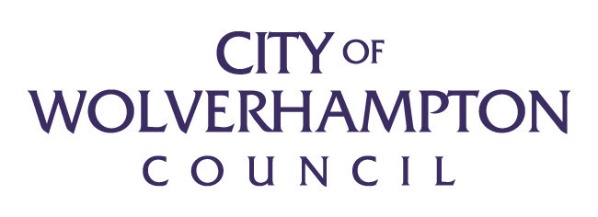 The process of identifying potential SEND for a child who is newly arrived / has English as an Additional Language (EAL) can be complex; there is no single assessment of SEN that can give a definitive answer that takes into account all linguistic and cultural features. Wolverhampton’s CLL and SEND team have produced this guidance to support with the early identification process. If you require further support, please email claire.sumner@wolverhampton.gov.uk  All students, including those who have English as an additional language (EAL), or a SEND need will progress quickest with quality first teaching and appropriate interventions. High quality teaching, differentiated for individual pupils, is the first step in responding to pupils who may have SEND. Additional intervention and support cannot compensate for a lack of good quality teaching. As outlined in Wolverhampton’s CLL SLA Welcome to Citizenship, Language and Learning | Wolverhampton Education Services , the CLL Team are available to support school staff in exploring features of SEND; identifying any interventions or staff training that may be appropriate to support progress, as well as training staff in CAML (Cognitive assessment for multi-lingual learners) to rule out EAL / language as a barrier to learning. CAML can suggest support strategies and be used as part of the support or referral process. Has the pupil had less than two terms’ exposure to English?YESAwareness of Pedagogy in relation to language acquisition; progress against entry baseline / Initial Language AssessmentQuality first teachingPre-teaching / overlearning / vocabularyImmersion & time limited intervention supportSupport using visual promptsInitial language assessmentsCLL team – EAL support EYFS, KS1, KS2, KS3 & KS4 Resources & links – SENCO Teams, LA offer, CLLCLL - Citizen Language and Literacy Team             NOAre there concerns around progress, cognition, learning communication, interaction or SEMH?YESInitial concerns flowchart Appendix 1 to help identify area of need and next stepsCAML assessment – used to rule out English acquisition / EAL as the barrier to learning. Can be used to give further support strategies or as part of the referral process.               NOIf EAL             Next steps if SEND identifiedContinue good EAL teaching practice. Review after a further term. Wolverhampton SEND graduated approach document to see next steps in pathway